Рабочий лист № 2МатематикаПлощадь фигурЗадание 1. Войдите в залу, осмотритесь. Чьи портреты висят на стене над овальным столом? Отметьте на фото портреты Василия Львовича Пушкина и Сергея Львовича Пушкина, отца Александра Сергеевича Пушкина.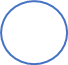 Выберите        схему, на которой показано верное размещение портретов на стене.Проведите на выбранной схеме ось симметрии. Осмотритесь. Какие ещё предметы расположены в зале симметрично?________________________________________________________________________________________________________________________Задание 2. Обратите внимание, что рамы картин и сами картины имеют определённую форму. На какие геометрические фигуры они похожи? Назовите их и заполните таблицу. Где повторяются формы овала и прямоугольника в этом помещении? ________________________________________________ Рассмотрите мебель в зале. Заполните таблицу. Что общего между портретами и элементами декора мебели? Задание 3. Изучите определения узора и орнамента. Орнамент – это узор, который состоит из повтора или чередования элементов.В чем разница между узором и орнаментом? Раппорт – повторяющаяся часть орнамента.Определите, где в зале можно встретить орнамент из таких геометрических фигур. 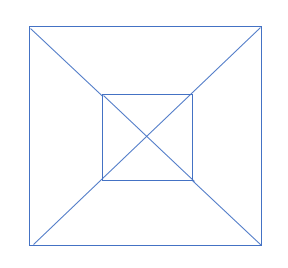 Из чего сделан паркет в зале? ________________________________Почему он получился красивым? _________________________________________________________________________________________Из каких геометрических фигур состоит раппорт орнамента? ____________________________________________________________Прочитайте состав наборов фигур. Какой из наборов подойдёт для формирования раппорта паркета в зале? Укажите его.1 большой и 1 маленький квадрат; 4 маленьких треугольника, 4 средних треугольника и 2 больших треугольника; 4 трапеции.Из скольких разных по размеру и форме фигур состоит этот орнамент? ______ Раскрасьте эти фигуры цветными карандашами разного цвета.Большой квадрат, маленький квадрат, трапеция, большой треугольник, средний треугольник, маленький треугольник.Вам уже известны формулы площади квадрата и прямоугольника. Запишите их. Заполните таблицу. При вычислении можно воспользоваться калькулятором.Рассмотрите треугольники, из которых состоит малый квадрат раппорта. Как можно найти площадь одного треугольника?  Заполните таблицу. Можно закрасить цветными карандашами разные по размеру треугольники на схеме орнамента и внести их в таблицу. При вычислении допускается использование калькулятора.Найдите площадь трапеции. ____________________________________________________________________________________________________________________________________________________________________________________Посчитайте, сколько раз раппорт повторяется на паркете в зале. Зала – это парадная комната. В ней принимали гостей, молодёжь танцевала. Рисунок паркета помогал сохранять и удерживать линию танца, держать дистанцию.Задание 4. Осмотритесь в зале. Сколько дверей вы видите? _________ Рассмотрите схему первого этажа и определите, в какие помещения ведут двери из залы. Знакомство с домом Василия Львовича Пушкина мы продолжим в гостиной. Какие двери залы ведут в гостиную? ________Пройдёмте в гостиную. 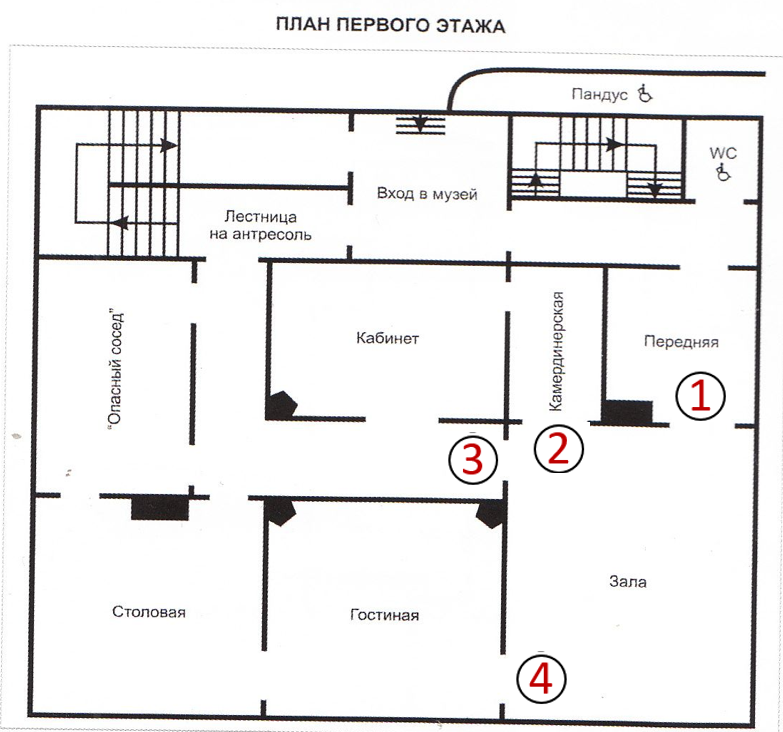 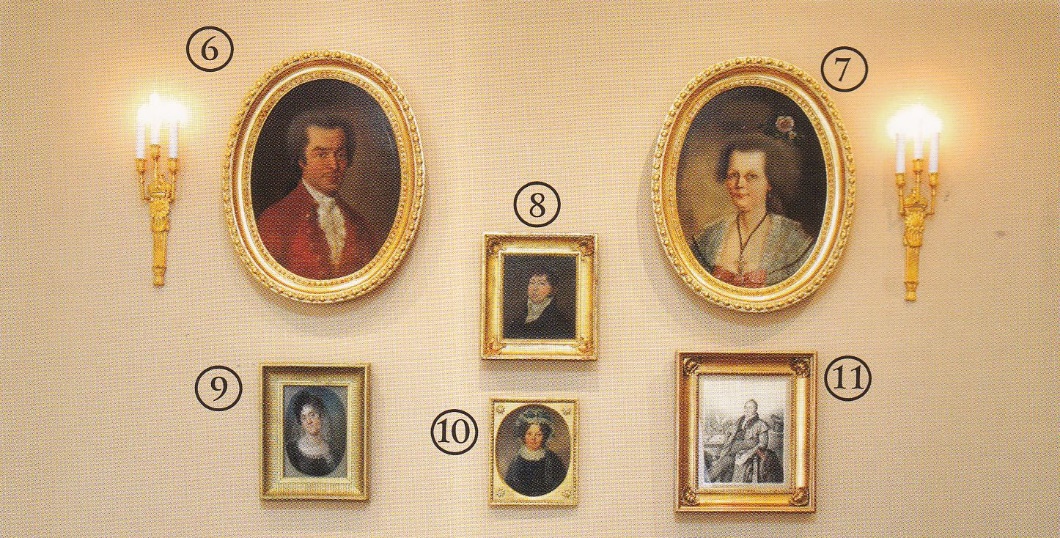 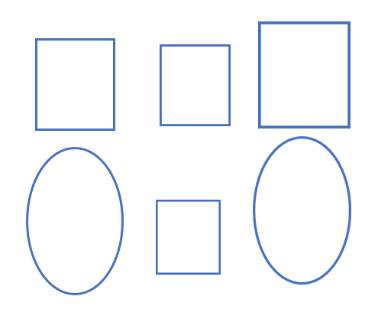 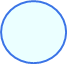 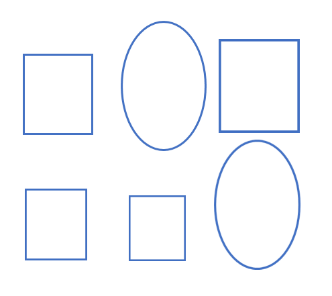 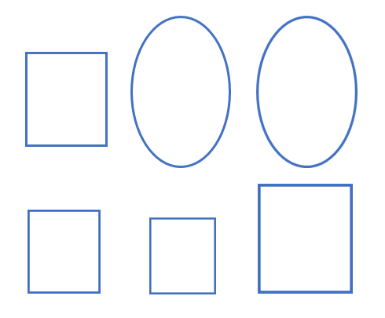 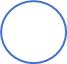 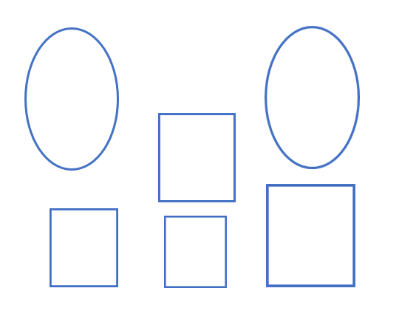 Геометрическая форма портретаГеометрическая форма рамыовалкругпрямоугольниктрапециякресластульядиваныовал     прямоугольник  Паркет – традиционный вид напольного покрытия, появившийся в Европе в середине XIII века, но до сих пор популярный во всём мире благодаря своей практичности, 
красоте, экологичности.  Парке́тчик – человек, изготавливающий паркет.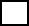 1 большой и 1 маленький квадрат4 маленьких треугольника и 4 больших треугольника4 трапеции и 4 маленьких треугольника4 средних треугольника2 больших треугольникаГеометрическая фигураДлина стороныПлощадьКвадрат большойКвадрат маленькийТреугольникРешениеПлощадьмаленькийсреднийбольшой